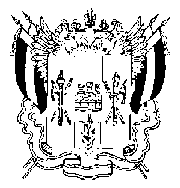 ТЕРРИТОРИАЛЬНАЯ ИЗБИРАТЕЛЬНАЯ КОМИССИЯГ. ТАГАНРОГАПОСТАНОВЛЕНИЕ25 декабря 2017г.							    	                    № 74-3г. ТаганрогО Рабочей группе Территориальной избирательной комиссии города Таганрога по рассмотрению жалоб (заявлений) на решения и действия (бездействие) нижестоящих избирательных комиссий и их должностных лиц, иных участников избирательного процесса, нарушающие избирательные права граждан в ходе избирательной кампании по выборам Президента Российской Федерации
18 марта 2018 года.В соответствии со статьей 21 от 10.01.2003 № 19-ФЗ «О выборах Президента Российской Федерации», реализуя полномочия по осуществлению контроля за соблюдением избирательных прав граждан Российской Федерации на территории города Таганрога, в целях оперативного рассмотрения и принятия решений по жалобам (заявлениям), поступающим в Территориальную избирательную комиссию города  Таганрога на решения и действия (бездействие) нижестоящих избирательных комиссий и их должностных лиц, иных участников избирательного процесса, нарушающие избирательные права граждан в ходе избирательной компании по выборам Президента Российской Федерации 18 марта 2018 года, Территориальная избирательная комиссияПОСТАНОВляет:1. Утвердить Положение о Рабочей группе Территориальной избирательной комиссии города Таганрога по рассмотрению жалоб (заявлений) на решения и действия (бездействие) нижестоящих избирательных комиссий и их должностных лиц, иных участников избирательного процесса, нарушающие избирательные права граждан в ходе избирательной компании по выборам Президента Российской Федерации 18 марта 2018 года (Приложение №1).2. Утвердить состав Рабочей группы Территориальной избирательной комиссии города Таганрога по рассмотрению жалоб (заявлений) на решения и действия (бездействие) нижестоящих избирательных комиссий и их должностных лиц, иных участников избирательного процесса, нарушающие избирательные права граждан в ходе избирательной компании по выборам Президента Российской Федерации 18 марта 2018 года (Приложение №2).
 	3. Разместить настоящее постановление на сайте Территориальной избирательной комиссии города Таганрога Ростовской области в информационно-телекоммуникационной сети «Интернет».4. Контроль за исполнением настоящего постановления возложить на председателя Территориальной избирательной  комиссии г. Таганрога 
М.А. Дмитриева.Председатель комиссии	М.А. ДмитриевСекретарь комиссии							Т.А. ТокареваПриложение №1 к постановлению ТИК г.Таганрога
от 18декабря  2017 г. № 74-3ПОЛОЖЕНИЕ
О Рабочей группе Территориальной избирательной комиссии города Таганрога по рассмотрению жалоб (заявлений) на решения и действия (бездействие) нижестоящих избирательных комиссий и их должностных лиц, иных участников избирательного процесса, нарушающие избирательные права граждан в ходе избирательной кампании по выборам Президента Российской Федерации
18марта 2018 года1. Настоящее Положение определяет порядок и формы деятельности  Рабочей группы Территориальной избирательной комиссии города Таганрога (далее - Комиссия) по рассмотрению жалоб (заявлений) на решения и действия (бездействие) нижестоящих избирательных комиссий и их должностных лиц,  иных участников избирательного процесса, нарушающие избирательные права граждан в ходе избирательной кампании по выборам избирательной компании по выборам Президента Российской Федерации 18 марта 2018 года (далее Рабочая группа).
 	2. Рабочая группа в своей деятельности руководствуется Конституцией Российской Федерации, Федеральными законами «Об основных гарантиях избирательных прав и права на участие в референдуме граждан Российской Федерации», «О выборах Президента Российской Федерации» и иными законами, нормативными правовыми актами Центральной избирательной комиссии Российской Федерации, Избирательной комиссии Ростовской области, постановлениями Комиссии, а также настоящим Положением.
 	3. В компетенцию Рабочей группы входит рассмотрение и подготовка решений по жалобам (заявлениям), поступающим в Комиссию на решения и действия (бездействие) нижестоящих избирательных комиссий и их должностных лиц, иных участников избирательного процесса, нарушающие избирательные права граждан в ходе избирательной кампании по выборам и требующих рассмотрения на заседании  Комиссии.
 	4. Рабочая группа образуется из числа членов Комиссии с правом решающего голоса.
 	Персональный состав Рабочей группы утверждается постановлением Комиссии.5. По поручению Председателя Комиссии, а в его отсутствие – по  поручению заместителя Председателя Комиссии, Руководителя Рабочей группы поступившие в Комиссию жалобы (заявления) рассматриваются на заседаниях Рабочей группы. 6. При поступлении  жалобы (заявления), не требующей рассмотрения на заседании Комиссии, жалоба (заявление) рассматривается Руководителем Рабочей группы, который в соответствии с поручением Председателя Комиссии,  а в его отсутствие – по  поручению заместителя Председателя Комиссии дает ответ заявителю за своей подписью. Проект ответа готовится членами Рабочей группы.7. В случаях, установленных законом, решение Рабочей группы и соответствующий проект постановления Комиссии выносятся на рассмотрение Комиссии, при этом с докладом по этому вопросу выступает Руководитель Рабочей группы или по его поручению - заместитель Руководителя Рабочей группы либо член Рабочей группы.8. Заседания Рабочей группы проводятся по мере необходимости. Члены Рабочей группы вправе выступать на заседании Рабочей группы, вносить предложения по вопросам, отнесенным к компетенции Рабочей группы.9. На заседаниях Рабочей группы вправе присутствовать, выступать и высказывать свое мнение члены Комиссии с правом решающего голоса, члены Комиссии с правом совещательного голоса, участвующие в подготовке материалов к заседанию Рабочей группы.На заседание Рабочей группы  по рассмотрению жалобы (заявления) приглашаются заинтересованные стороны: автор жалобы (заявления), лица, чьи решения и действия (бездействие) обжалуются. В заседании вправе участвовать представители заинтересованных сторон. 10. Руководитель Рабочей группы дает поручения о подготовке материалов на заседание Рабочей группы, об оповещении ее членов и приглашенных лиц о времени и месте заседания Рабочей группы,  председательствует на заседаниях Рабочей группы.В отсутствие Руководителя Рабочей группы, а также по его поручению обязанности Руководителя Рабочей группы исполняет заместитель руководителя Рабочей группы или уполномоченный член Рабочей группы.Секретарь Рабочей группы организует делопроизводство в Рабочей группе.11. Подготовка к заседаниям Рабочей группы ведется в соответствии с поручениями Руководителя Рабочей группы членами Рабочей группы, а также привлекаемыми специалистами. К заседанию Рабочей группы подготавливаются подлинники или копии документов, необходимые для рассмотрения жалобы (заявления), проект решения Рабочей группы по рассматриваемой жалобе (заявлению), а в необходимых случаях - заключения специалистов.12. Решение о проведении дополнительной проверки по жалобе (заявлению), в том числе с выездом членов Рабочей группы, либо с дополнительным привлечением специалистов, принимается Председателем Комиссии по предложению Рабочей группы, вносимому ее Руководителем.13. Заседание Рабочей группы является правомочным, если в нем приняло участие большинство от установленного числа членов Рабочей группы.Решение Рабочей группы принимается большинством голосов от числа присутствующих на заседании членов Рабочей группы открытым голосованием. В случае равенства голосов «за» и «против» голос председательствующего на заседании Рабочей группы является решающим.14. На заседании Рабочей группы ведется протокол. Протокол заседания Рабочей группы ведет секретарь Рабочей группы. Протокол подписывается председательствующим на заседании Рабочей группы и секретарем.Члены Рабочей группы, не согласные с ее решением, вправе приложить к  протоколу заседания Рабочей группы особое мнение.15. Решения по жалобам принимаются в пятидневный срок, но не позднее дня, предшествующего дню голосования, а в день голосования или в день, следующий за днем голосования, - немедленно. В случае, если факты, содержащиеся в жалобах, требуют дополнительной проверки, решения по ним принимаются не позднее чем в десятидневный срок.16. В случае принятия жалобы к рассмотрению судом и обращения того же заявителя в Комиссию с аналогичной жалобой Комиссия приостанавливает рассмотрение жалобы до вступления решения суда в законную силу. В случае вынесения судом решения по существу жалобы Комиссия прекращает ее рассмотрение.17. Документы Рабочей группы по рассмотрению жалоб (заявлений) хранятся в архиве Комиссии в течение сроков, установленных номенклатурой дел. Секретарь комиссии							Т.А. ТокареваПриложение №2 к постановлению ТИК г. Таганрога от 18 декабря 2017г. № 74-3СоставО Рабочей группе Территориальной избирательной комиссии города Таганрога по рассмотрению жалоб (заявлений) на решения и действия (бездействие) нижестоящих избирательных комиссий и их должностных лиц, иных участников избирательного процесса, нарушающие избирательные права граждан в ходе избирательной кампании по выборам Президента Российской Федерации
18марта 2018 годаРуководитель Рабочей группы:Аксенов Сергей Васильевич – член Территориальной избирательной комиссии города Таганрога с правом решающего голоса.Заместитель Руководителя Рабочей группы:Ерасов Валерий Геннадьевич - член Территориальной избирательной комиссии города Таганрога с правом решающего голосаСекретарь Рабочей группы:Павленко Наталия Викторовна –  член Территориальной избирательной комиссии города Таганрога с правом решающего голоса.Члены Рабочей группы:Перевозчиков Иосиф Шотаевич – член Территориальной избирательной комиссии города Таганрога с правом решающего голоса;Подушко Игорь Анатольевич - член Территориальной избирательной комиссии города Таганрога с правом решающего голоса;Попружный Владислав Михайлович - член Территориальной избирательной комиссии города Таганрога с правом решающего голоса.Секретарь комиссии						Т.А. Токарева